导师简介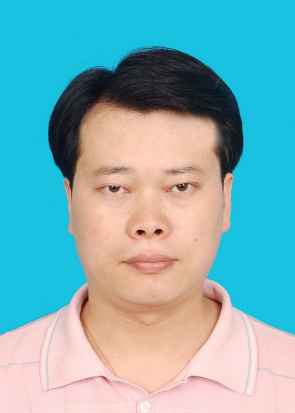 姓名李鹰飞性别男学历研究生职称研究员导师类别博士生导师所属部门中药药代动力学研究中心研究方向化学成分体内过程与效应研究电子邮箱yfli@icmm.ac.cn导师简介李鹰飞，男，博士，研究员，博士生导师。现就职于中国中医科学院中药研究所中药药代动力学研究中心。从事创新药物药代动力学评价、中药多成分体内过程与效/毒物质基础发现、代谢组学、网络药理学等相关研究。现为中国中医药信息学会中药药理学会常务理事、中国民族医药学会信息与大数据分会常 务理事、中国药理学会药物代谢专业委员会委员、中国医药教育协会老年医学与健康促进专业委员会常务委员、中国药学会医药生物分析专业委员会委员、中国环境诱变剂学会毒性测试与 替代方法专业委员会委员、北京市科委科技专家、教育部学位论文评审专家、中国医药教育协 会专家库专家、北京市药理学会药物代谢专业委员会委员。在Food Chemistry，Frontier in Pharmacology, Pharmacological Research，Biomedicine and  Pharmacotherapy，Journal of Chromatography A和中国中药杂志等期刊发表中英文论文近40余篇；参编中文著作5部，英文著作1部；获授权发明专利4项。主持和参与国家自然科学基金、国家重大新药创制课题等项目近10项；2018年获中国分析测试协会科学技术奖一等奖。完成多个1类创新药物的临床前药代动力学评价。其中，江苏恒瑞医药公司的1类新药甲磺酸阿帕替尼已于2014年底上市；中国医学科学院药物研究所的1类新药芬乐胺已于2016年获批进入临床试验；山西振东先导生物科技有限公司的1类新药ZD03也于2019年8月和2020年8月分别获得美国FDA和中国NMPA批准，进入临床试验。现有博士生2名，硕士生2名；协助指导博士后1人；联合、协助培养硕士3名，其中1人获得2020届北京中医药大学优秀毕业生。李鹰飞，男，博士，研究员，博士生导师。现就职于中国中医科学院中药研究所中药药代动力学研究中心。从事创新药物药代动力学评价、中药多成分体内过程与效/毒物质基础发现、代谢组学、网络药理学等相关研究。现为中国中医药信息学会中药药理学会常务理事、中国民族医药学会信息与大数据分会常 务理事、中国药理学会药物代谢专业委员会委员、中国医药教育协会老年医学与健康促进专业委员会常务委员、中国药学会医药生物分析专业委员会委员、中国环境诱变剂学会毒性测试与 替代方法专业委员会委员、北京市科委科技专家、教育部学位论文评审专家、中国医药教育协 会专家库专家、北京市药理学会药物代谢专业委员会委员。在Food Chemistry，Frontier in Pharmacology, Pharmacological Research，Biomedicine and  Pharmacotherapy，Journal of Chromatography A和中国中药杂志等期刊发表中英文论文近40余篇；参编中文著作5部，英文著作1部；获授权发明专利4项。主持和参与国家自然科学基金、国家重大新药创制课题等项目近10项；2018年获中国分析测试协会科学技术奖一等奖。完成多个1类创新药物的临床前药代动力学评价。其中，江苏恒瑞医药公司的1类新药甲磺酸阿帕替尼已于2014年底上市；中国医学科学院药物研究所的1类新药芬乐胺已于2016年获批进入临床试验；山西振东先导生物科技有限公司的1类新药ZD03也于2019年8月和2020年8月分别获得美国FDA和中国NMPA批准，进入临床试验。现有博士生2名，硕士生2名；协助指导博士后1人；联合、协助培养硕士3名，其中1人获得2020届北京中医药大学优秀毕业生。李鹰飞，男，博士，研究员，博士生导师。现就职于中国中医科学院中药研究所中药药代动力学研究中心。从事创新药物药代动力学评价、中药多成分体内过程与效/毒物质基础发现、代谢组学、网络药理学等相关研究。现为中国中医药信息学会中药药理学会常务理事、中国民族医药学会信息与大数据分会常 务理事、中国药理学会药物代谢专业委员会委员、中国医药教育协会老年医学与健康促进专业委员会常务委员、中国药学会医药生物分析专业委员会委员、中国环境诱变剂学会毒性测试与 替代方法专业委员会委员、北京市科委科技专家、教育部学位论文评审专家、中国医药教育协 会专家库专家、北京市药理学会药物代谢专业委员会委员。在Food Chemistry，Frontier in Pharmacology, Pharmacological Research，Biomedicine and  Pharmacotherapy，Journal of Chromatography A和中国中药杂志等期刊发表中英文论文近40余篇；参编中文著作5部，英文著作1部；获授权发明专利4项。主持和参与国家自然科学基金、国家重大新药创制课题等项目近10项；2018年获中国分析测试协会科学技术奖一等奖。完成多个1类创新药物的临床前药代动力学评价。其中，江苏恒瑞医药公司的1类新药甲磺酸阿帕替尼已于2014年底上市；中国医学科学院药物研究所的1类新药芬乐胺已于2016年获批进入临床试验；山西振东先导生物科技有限公司的1类新药ZD03也于2019年8月和2020年8月分别获得美国FDA和中国NMPA批准，进入临床试验。现有博士生2名，硕士生2名；协助指导博士后1人；联合、协助培养硕士3名，其中1人获得2020届北京中医药大学优秀毕业生。李鹰飞，男，博士，研究员，博士生导师。现就职于中国中医科学院中药研究所中药药代动力学研究中心。从事创新药物药代动力学评价、中药多成分体内过程与效/毒物质基础发现、代谢组学、网络药理学等相关研究。现为中国中医药信息学会中药药理学会常务理事、中国民族医药学会信息与大数据分会常 务理事、中国药理学会药物代谢专业委员会委员、中国医药教育协会老年医学与健康促进专业委员会常务委员、中国药学会医药生物分析专业委员会委员、中国环境诱变剂学会毒性测试与 替代方法专业委员会委员、北京市科委科技专家、教育部学位论文评审专家、中国医药教育协 会专家库专家、北京市药理学会药物代谢专业委员会委员。在Food Chemistry，Frontier in Pharmacology, Pharmacological Research，Biomedicine and  Pharmacotherapy，Journal of Chromatography A和中国中药杂志等期刊发表中英文论文近40余篇；参编中文著作5部，英文著作1部；获授权发明专利4项。主持和参与国家自然科学基金、国家重大新药创制课题等项目近10项；2018年获中国分析测试协会科学技术奖一等奖。完成多个1类创新药物的临床前药代动力学评价。其中，江苏恒瑞医药公司的1类新药甲磺酸阿帕替尼已于2014年底上市；中国医学科学院药物研究所的1类新药芬乐胺已于2016年获批进入临床试验；山西振东先导生物科技有限公司的1类新药ZD03也于2019年8月和2020年8月分别获得美国FDA和中国NMPA批准，进入临床试验。现有博士生2名，硕士生2名；协助指导博士后1人；联合、协助培养硕士3名，其中1人获得2020届北京中医药大学优秀毕业生。